САМОСТОЯТЕЛЬНЫЕ ЗАНЯТИЯ РОДИТЕЛЕЙ С МАЛЫШОМ.Игровые упражнения для постановки звука Р Упражнения «Танк стреляет», «Пулемет строчит», «Заводим мотоциклы» Постреляй медленно, твердо произнося звук [д]: д-д-д. Теперь постреляй так, чтобы последний звук произносился Сильнее: д-д-Д, д-д-Д. Постреляй быстрее, четко произнося звук [д]: д-д-д-д-д-Д… А теперь «построчили» языком, произнося последний звук Громче! Теперь заведи мотоцикл с постепенным усилением звука: д-д-д- д-д-д Мотор затрещал, и мотоцикл поехал. Счастливого пути!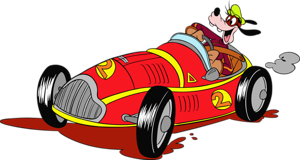 Упражнение «Построй домик для бельчат и зайчат»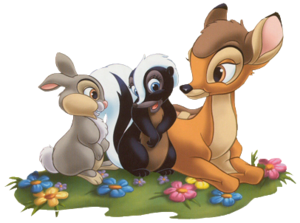 Строим домик для бельчат, Целый день тук да тук – т-д, т-д, Раздается звонкий стук – д-д, д-д, Строим домик для бельчат – т-д, т-д, Молоточки стучат – т-д, т-д. Дом надежный у бельчат – т-д, т-д. Строим домик для зайчат, Целый день тук да тук – т-д, т-д, Раздается звонкий стук – д-д, д-д, Строим домик для зайчат - т-д, т-д, Молоточки стучат – т-д, т-д. Домик крепкий у зайчат– т-д, т-д.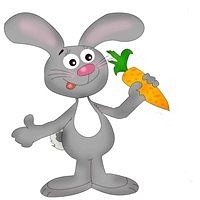 Упражнение «Пчелка трудится» Цель: выработать умение удерживать кончик языка у альвеол и ощущать его вибрацию. Отгадай загадку: Домовитая хозяйка Полетает над лужайкой, Похлопочет над цветком – Он поделится медком.Ты догадался – это пчелка. Она летает от цветка к улью, звеня: дззз – дззз, от улья к цветку: дззз – дззз. Собирает целый день сладкий сок – нектар из цветов и несет его к улью, издавая звуки: дззз – дззз. 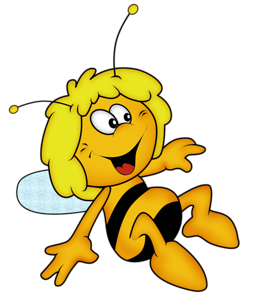 Позвени как пчелка: - приоткрой рот; -держи кончик языка у верхних бугорочков; -сильно выдыхай на кончик языка, произнося звуки дззз – дззз; -почувствуй кончиком языка щекотание от сильной струю воздуха-проверь силу струи воздуха – поднеси тыльную сторону руки ко рту. Удачи вам и вашим малышам!